So Swanky “Now You’re Having a Baby Package” Starting at $500 (up to 50 GUESTS)Disposable or Linen Tablecloths in Matching Décor Colors (Guests Tables)Guest of Honor Disposable or Linen Tablecloth in Matching Décor ColorsNapkins Matching Plates Balloons (Theme Decor)Gift Table Disposable or Linen Tablecloth in Matching Décor ColorsFood Table Disposable or Linen Tablecloth in Matching Décor ColorsServing Platters for Sweets Table 1 Draped or Custom Themed Backdrop Personalized Name or Theme PropCenterpieces Set-up of So Swanky provided Décor and Items Only (2 hrs before the event)Breakdown of So Swanky provided Décor and Items Only (Immediately at the end of the event)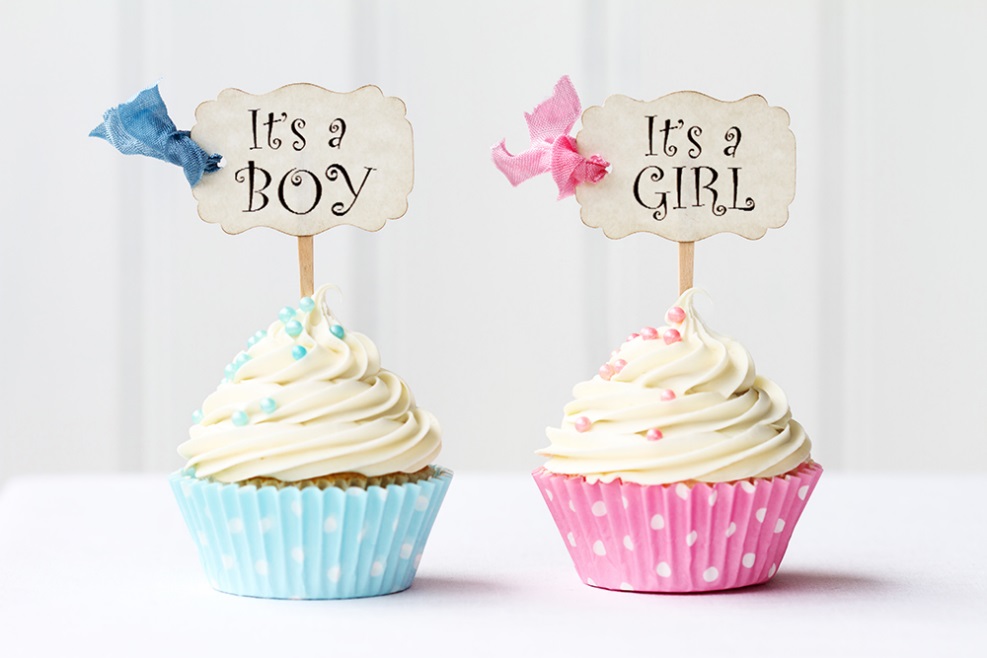 